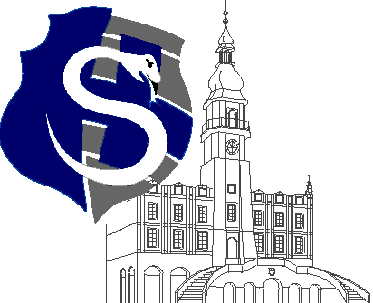 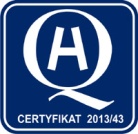 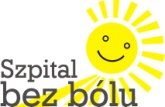 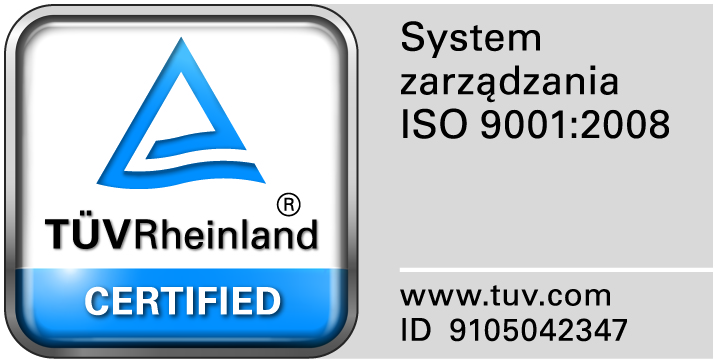 					                                                                                                                  									Zamość 2017-12-19      Do Wszystkich WykonawcówDot:  Zapytanie ofertowe do postępowania na  dostawę aparatu USG. Zamawiający przesyła treść pytań nadesłanych do w/w postępowania wraz z odpowiedziami:Pytanie nr 1 dotyczy Załącznika nr 2 pkt. I.2
Prosimy o potwierdzenie, że wymagana waga max 7kg dotyczy samego ultrasonografu bez wózka jezdnego i dodatkowych peryferii.Odpowiedź: TakPytanie nr 2 Pytanie dotyczy Załącznika nr 2 pkt. I.3Czy zamawiający dopuści do udziału przetargu ultrasonograf o Czasie pracy na baterii min.20 minut?Odpowiedź: NiePytanie nr 3Pytanie dotyczy Załącznika nr 2 pkt. I.4 Wybierane częstotliwości pracy dla trybu 2D [MHz] Czy zamawiający dopuści do udziału przetargu ultrasonograf z możliwością wyboru w bieżącej wersji częstotliwości z zakresu  3,7 – 17 MHz?Odpowiedź: NiePytanie nr 4 Pytanie dotyczy Załącznika nr 2 pkt. I.5 
Czy zamawiający dopuści do udziału przetargu ultrasonograf o Dynamice systemu min 192 dB?Odpowiedź: NiePytanie nr 5 Pytanie dotyczy Załącznika nr 2 pkt. I.7 
Czy zamawiający dopuści do udziału przetargu ultrasonograf o Ilości niezależnych kanałów przetwarzania min 98,304?Odpowiedź: NiePytanie nr 6 Pytanie dotyczy Załącznika nr 2 pkt. I.11 
Czy zamawiający dopuści do udziału przetargu ultrasonograf o Możliwości nagrywania i odtwarzania dynamicznego obrazów (tzw. Cine loop) min 1500 obrazów?Odpowiedź: NiePytanie nr 7 Pytanie dotyczy Załącznika nr 2 pkt. I.14
Czy zamawiający dopuści do udziału przetargu ultrasonograf z Systemem archiwizacji z możliwością zapisu w formatach co najmniej  JPEG, AVI, DICOM,WMV? Odpowiedź: TakPytanie nr 8 Pytanie dotyczy Załącznika nr 2 pkt. I.21
Czy zamawiający dopuści do udziału przetargu ultrasonograf z Wbudowanymi w aparat wyjściami DVI, kompozytowym (BNC), S-Video?Odpowiedź: NiePytanie nr 9  Pytanie dotyczy Załącznika nr 2 pkt. II.1
Czy zamawiający dopuści do udziału przetargu ultrasonograf o Maksymalnej głębokości penetracji od czoła głowicy 30 [cm]Odpowiedź: NiePytanie nr 10 Pytanie dotyczy Załącznika nr 2 pkt. II.2 –Zakres bezstratnego powiększania obrazu zamrożonego, a  także obrazu z pamięci CINE i z archiwum aparatu– podać wartość powiększenia.
Prosimy o potwierdzenie, że w zakresie obrazu zamrożonego, z pamięci CINE i z archiwum aparatu jako bezstratne uznane zostanie powiększenie nie powodujące utraty ilości pikseli obrazowych powiększanego wycinka obrazu, z uwzględnieniem faktu, że powiększony piksel obrazu będzie po powiększeniu składał się z większej ilości odwzorowujących go fizycznie pikseli matrycy?Odpowiedź: TakPytanie nr 11 Pytanie dotyczy Załącznika nr 2 pkt. II.3 –Możliwość porównywania ruchomych obrazów 2D tego samego pacjenta.
Czy zamawiający dopuści do udziału przetargu ultrasonograf o możliwości jednoczesnego wyświetlenia 12 obrazów ruchomych 2D tego samego pacjenta, przy czym wyświetlana będzie 1 z klatek każdego z nich z możliwością wybrania konkretnego i wtedy wyświetlenia go ruchomym na pełnym ekranie? Rozumiemy, że śledzenie wzrokiem jednocześnie 12 ruchomych miniaturek na ekranie jedynie utrudniło by ich porównywanie.Odpowiedź: NiePytanie nr 12 Pytanie dotyczy Załącznika nr 2 pkt. II.1
Czy zamawiający dopuści do udziału przetargu ultrasonograf z Zastosowaniem technologii obrazowania „nakładanego” przestrzennego wielokierunkowego w trakcie nadawania i odbioru. Współpracujące z wszystkimi zaoferowanymi głowicami o 4 stopniowej regulacji Współpracujące na żywo obrazowaniem do interaktywnej redukcji szumów. Jednak nie z trybem color Doppler,  w trybie obrazowania trapezowego na głowicach liniowych, ani na żywo w połączeniu z Dopplerem pulsacyjnym PWD Odpowiedź: TakPytanie nr 13 Pytanie dotyczy Załącznika nr 2 pkt. V.1
Czy zamawiający dopuści do udziału przetargu ultrasonograf o Prędkości odświeżania dla CD 48 klatek/sekOdpowiedź: NiePytanie nr 14 Pytanie dotyczy Załącznika nr 2 pkt. V.2
Czy zamawiający dopuści do udziału przetargu ultrasonograf o Regulacji uchylności pola Dopplera Kolorowego  +/-14 stopniOdpowiedź: NiePytanie nr 15 Pytanie dotyczy Załącznika nr 2 pkt. X.2
Czy zamawiający dopuści do udziału przetargu ultrasonograf z głowicą liniową o Liczbie elementów 128, ale za to o szerszym niż wymaganym zakresie częstotliwości, mianowicie 3-12 MHz?Odpowiedź: NiePytanie nr 16 Pytanie dotyczy Załącznika nr 2 pkt. X.2
Czy zamawiający dopuści do udziału przetargu ultrasonograf z zabezpieczonym dostępem serwisowym udostępnianym przez producenta dla wszystkich autoryzowanych serwisów na terenie Polski i za granicą?Odpowiedź: NiePytanie nr 17 Pytanie dotyczy UMOWY pkt 1. –Wykonawca zapewnia bezpłatną obsługę serwisową oferowanego sprzętu oraz  bezpłatną naprawa wszystkich uszkodzeń mechanicznych powstałych podczas eksploatacji bez względu na przyczynę powstania tych uszkodzeń  - przez okres min.36 miesięcy.
Prosimy zauważyć, że powyższy zapis w umowie przenosi za dostawcę odpowiedzialność za używanie aparatu niezgodnie z przeznaczeniem, łącznie z odpowiedzialnością za np. celowe zrzucenie aparatu ze schodów.
Czy zamawiający dopuści wyłączenie z tego zapisu uszkodzeń mechanicznych powstałych przez uderzenia mechaniczne (upadek z wysokości, upadek ciężkich przedmiotów na aparat bądź jego peryferia, uderzeń skierowanych w stronę aparatu bądź jego peryferiów), które to nie mogą być skutkiem prawidłowej eksploatacji sprzętu, przy jednoczesnym zachowaniu bezpłatnej naprawy wszelkich uszkodzeń mechaniczny, które powstały w trakcie prawidłowej eksploatacji?Odpowiedź: Wiążące są zapisy projektu umowy.Pytanie nr  18 Pytanie dotyczy Załącznika nr 2 pkt. II.15
Czy zamawiający dopuści do udziału przetargu ultrasonograf z:Technologią przetwarzania sygnału oparta na RAW DATA pozwalająca po zamrożeniu obrazu na zmianę - min. B/M-Mode- Regulacja wzmocnienie 2D gain - Regulacja wzmocnienia strefowego  suwaków TGC- Powiększenie obrazu x 8- Mapy szarości- Koloryzacja- Skala osi czasu dla  M-ModePW-Mode- Wzmocnienie- Przesuniecie linii  bazowej - Korekcja kąta- Inwersja spektrum- Automatyczne kalkulacje- Modyfikacja obliczeń- Czułość obrysu spektrum dopplerowskiegoColor Flow Mode- Przesunięcie Linii bazowej- Mapy koloru- Próg przejścia do analizy koloru?Odpowiedź: TakPytanie nr 19Czy Zamawiający wyrazi zgodę na złożenie oferty na aparat ultrasonograficzny wysokiej klasy renomowanego producenta z dostępną klawiaturą alfanumeryczną na panelu dotykowym? Odpowiedź: TakPytanie nr 20Czy Zamawiający wyrazi zgodę na złożenie oferty na aparat ultrasonograficzny wysokiej klasy renomowanego producenta z maksymalną długością zapamiętanej prezentacji M lub D wynoszącą 14 sekund?Odpowiedź: Nie Pytanie nr 21Czy Zamawiający wyrazi zgodę na złożenie oferty na aparat ultrasonograficzny wysokiej klasy renomowanego producenta z systemem archiwizacji bez możliwości zapisu w formacie MPEG?Odpowiedź: NiePytanie nr 22Czy Zamawiający wyrazi zgodę na złożenie oferty na aparat ultrasonograficzny wysokiej klasy renomowanego producenta bez możliwości eksportu danych na nośnik DVD/CD?Odpowiedź: TakPytanie nr 23Czy Zamawiający wyrazi zgodę na złożenie oferty na aparat ultrasonograficzny wysokiej klasy renomowanego producenta bez wbudowanych w aparat wyjść cyfrowych HDMI, VGA, S-Video? Aparat posiada wyjście cyfrowe DISPLAY, po zastosowaniu odpowiednich przejściówek istnieje możliwość podłączenia złącza HDMI, czy też VGA.Odpowiedź: NiePytanie nr 24Czy Zamawiający wyrazi zgodę na złożenie oferty na aparat ultrasonograficzny wysokiej klasy renomowanego producenta, z możliwością dwukrotnego bezstratnego powiększenia obrazu zamrożonego, pamięci CINE oraz z archiwum aparatu? Odpowiedź: Nie Pytanie nr 25Czy Zamawiający wyrazi zgodę na złożenie oferty na aparat ultrasonograficzny wysokiej klasy renomowanego producenta bez możliwości porównywania ruchomych obrazów 2D tego samego pacjenta?Odpowiedź: NiePytanie nr 26Czy Zamawiający wyrazi zgodę na złożenie oferty na aparat ultrasonograficzny wysokiej klasy renomowanego producenta bez obrazowania harmonicznego nowszej generacji?Odpowiedź: NiePytanie nr 27Czy Zamawiający wyrazi zgodę na złożenie oferty na aparat ultrasonograficzny wysokiej klasy renomowanego producenta bez obrazowania technologii obrazowania "nakładanego" przestrzennego wielokierunkowego w trakcie nadawania i odbioru?Odpowiedź: Tak